Технологическая карта отрисовки «Заката» в графическом редакторе «CorelDRAW Graphics Suite 2018»на занятии объединения по интересам «Компьютерная графика»(педагог дополнительного образования Чернявская Е.В.)Цель: ознакомление обучающихся с навигацией графического редактора «CorelDraw».Задачи:познакомить с интерфейсом редактора при выполнении графической работы.сформировать навыки использования инструментов для создания пейзажа Пособие и оборудование: технологическая карта, компьютеры, графический редактор «CorelDRAW Graphics Suite 2018»№ п/пТехнологическая операцияЭскизИнструменты и материалыОткрываем редактор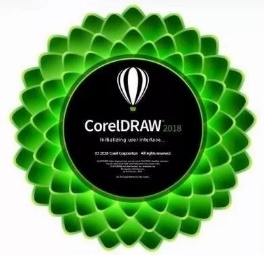 Векторный редактор «CorelDraw2018»Нарисуйте прямоугольник и залейте его, нажав клавишу F11 или выбрав инструмент «Заливка» покрасить фигуру в черно-красно-желтый линейный градиент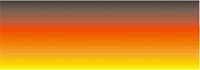 F11Инструмент прямоугольник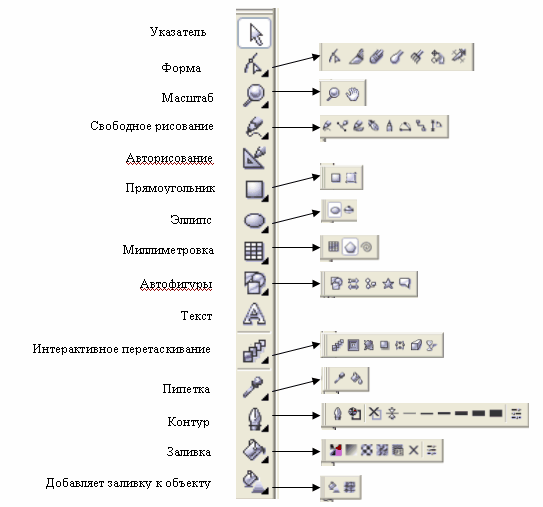 Инструмент «Заливка»Сделайте дубликат прямоугольника с помощью клавиш ctrl+c, ctrl+v или нажав + на клавиатуре справа, затем отобразите дубликат с помощью инструмента «отобразить вертикально».Назовем этот дубликат «Озеро»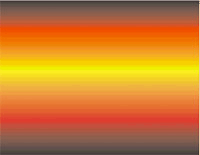 ctrl+c/ ctrl+v или +горизонтальное и вертикальное отображение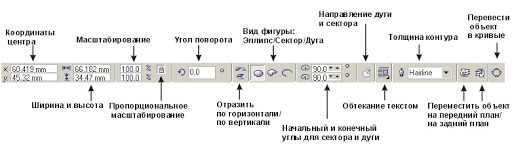 При помощи инструмента «Кривая Безье» создайте горы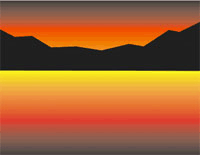 Кривая «Безье»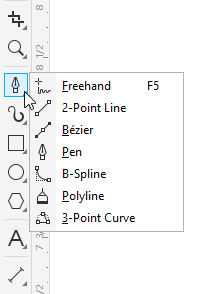 Повторите пункт 3 для отображения гор. Переместите дубликат на задний фон с помощью клавиш ctrl+Page Down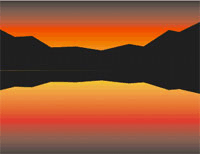 F11ctrl+c/ ctrl+v или+горизонтальное и вертикальное отображениеctrl+PgDnПримените инструмент «Прозрачность» к «озеру», как показано на рисунке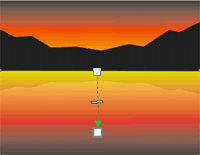 «Прозрачность»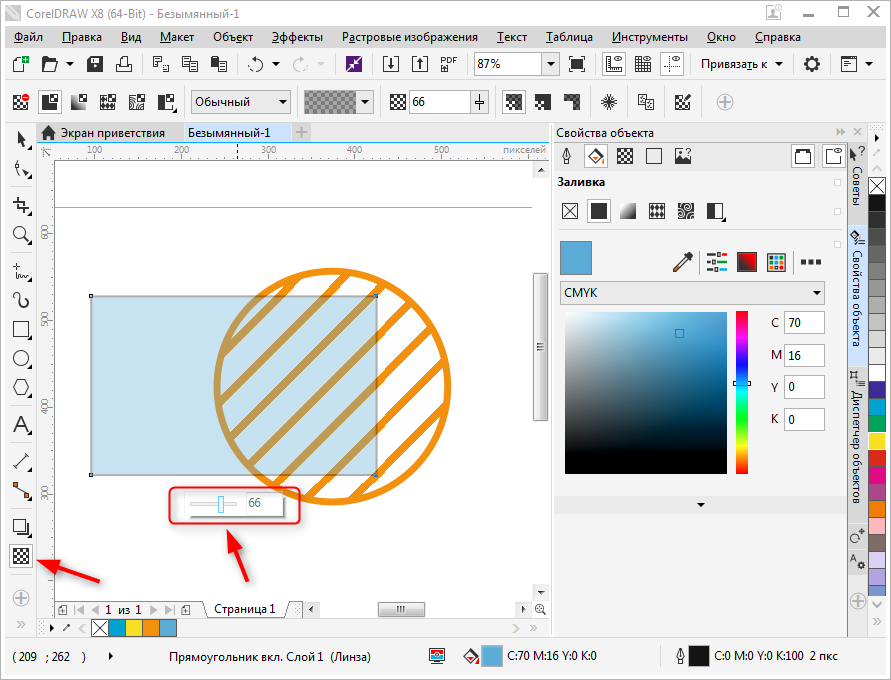 Вы получите отражение гор.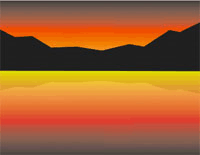 При помощи инструмента «Кривая Безье» нарисуйте землю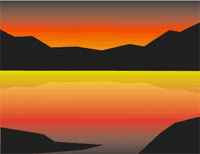 Кривая «Безье»Тем же способом нарисуйте пальму (можно другой элемент)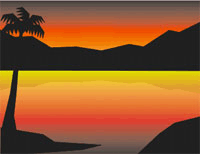 Кривая «Безье»Можете продублировать деревья. Если дублируете, то в конце сгруппируйте их, отобразите по горизонтали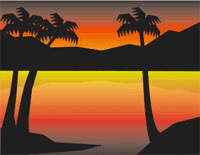 Группировка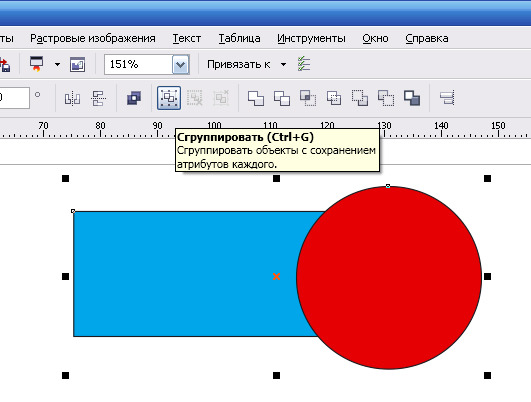 горизонтальное и вертикальное отображениеПри помощи инструмента «Кривая Безье» нарисуйте лодку и голову лодочника, примените предыдущие шаги для дублирования и отображения рисунка(из пункта 3)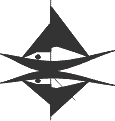 Кривая «Безье»F11ctrl+c/ ctrl+v или+горизонтальное и вертикальное отображениеНаш «Закат» готов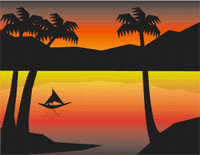 